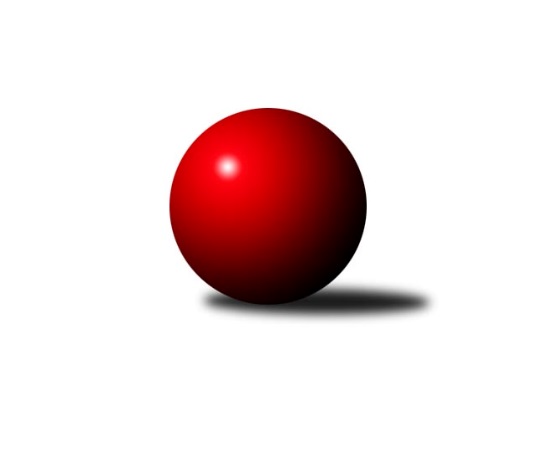 Č.4Ročník 2015/2016	17.10.2015Nejlepšího výkonu v tomto kole: 3433 dosáhlo družstvo: TJ Jiskra Rýmařov ˝A˝3. KLM C 2015/2016Výsledky 4. kolaSouhrnný přehled výsledků:HKK Olomouc ˝B˝	- KK Šumperk˝A˝	7:1	3346:3231	16.5:7.5	17.10.TJ Tatran Litovel ˝A˝	- Sokol Přemyslovice˝A˝	6:2	3090:3051	15.0:9.0	17.10.TJ Sokol Rybník	- TJ Jiskra Rýmařov ˝A˝	3:5	3419:3433	10.0:14.0	17.10.TJ Sokol Chvalíkovice ˝A˝	- TJ Zbrojovka Vsetín ˝A˝	6:2	3420:3145	18.0:6.0	17.10.TJ Sokol Bohumín ˝A˝	- TJ Unie Hlubina ˝A˝	7:1	3117:2985	15.0:9.0	17.10.KK Zábřeh ˝B˝	- TJ Sokol Sedlnice ˝A˝	7:1	3268:3054	16.5:7.5	17.10.Tabulka družstev:	1.	KK Zábřeh ˝B˝	4	3	1	0	22.0 : 10.0 	58.0 : 38.0 	 3115	7	2.	HKK Olomouc ˝B˝	4	3	0	1	23.0 : 9.0 	60.5 : 35.5 	 3225	6	3.	TJ Sokol Chvalíkovice ˝A˝	4	3	0	1	22.0 : 10.0 	52.5 : 43.5 	 3218	6	4.	TJ Jiskra Rýmařov ˝A˝	4	3	0	1	18.0 : 14.0 	51.0 : 45.0 	 3256	6	5.	TJ Tatran Litovel ˝A˝	4	2	1	1	18.0 : 14.0 	49.0 : 47.0 	 3128	5	6.	TJ Sokol Bohumín ˝A˝	4	2	0	2	17.0 : 15.0 	50.5 : 45.5 	 3162	4	7.	TJ Unie Hlubina ˝A˝	4	1	2	1	15.0 : 17.0 	49.5 : 46.5 	 3052	4	8.	TJ Zbrojovka Vsetín ˝A˝	4	1	1	2	14.0 : 18.0 	42.0 : 54.0 	 3111	3	9.	TJ Sokol Sedlnice ˝A˝	4	1	1	2	13.0 : 19.0 	44.5 : 51.5 	 3096	3	10.	TJ Sokol Rybník	4	1	0	3	13.0 : 19.0 	44.5 : 51.5 	 3201	2	11.	KK Šumperk˝A˝	4	1	0	3	9.0 : 23.0 	36.5 : 59.5 	 3181	2	12.	Sokol Přemyslovice˝A˝	4	0	0	4	8.0 : 24.0 	37.5 : 58.5 	 3059	0Podrobné výsledky kola:	 HKK Olomouc ˝B˝	3346	7:1	3231	KK Šumperk˝A˝	Břetislav Sobota	159 	 144 	 143 	132	578 	 3:1 	 535 	 132	139 	 131	133	Miroslav Smrčka	Miroslav Dokoupil	143 	 135 	 137 	130	545 	 1:3 	 584 	 128	163 	 158	135	Adam Běláška	Dušan Říha	146 	 141 	 130 	141	558 	 3:1 	 534 	 125	136 	 146	127	Jaromír Rabenseifner	Jaromír Hendrych ml.	131 	 137 	 135 	144	547 	 4:0 	 520 	 126	131 	 132	131	Jaroslav Sedlář	Radek Malíšek	139 	 139 	 139 	135	552 	 3.5:0.5 	 517 	 139	124 	 137	117	Marek Zapletal	Milan Sekanina	151 	 156 	 133 	126	566 	 2:2 	 541 	 136	125 	 150	130	Petr Matějkarozhodčí: Nejlepší výkon utkání: 584 - Adam Běláška	 TJ Tatran Litovel ˝A˝	3090	6:2	3051	Sokol Přemyslovice˝A˝	Jiří Fiala	136 	 104 	 124 	126	490 	 2:2 	 536 	 122	129 	 161	124	Pavel Močár	František Baleka	135 	 119 	 126 	119	499 	 2:2 	 479 	 134	120 	 98	127	Miroslav Ondrouch	David Čulík	132 	 129 	 141 	141	543 	 4:0 	 493 	 114	126 	 121	132	Vojtěch Jurníček	Petr Axman	145 	 129 	 111 	132	517 	 3:1 	 531 	 143	127 	 141	120	Radek Grulich	Jiří Čamek	118 	 133 	 121 	137	509 	 1:3 	 519 	 125	136 	 127	131	Eduard Tomek	Kamil Axman	133 	 126 	 136 	137	532 	 3:1 	 493 	 126	128 	 120	119	Jan Sedláčekrozhodčí: Nejlepší výkon utkání: 543 - David Čulík	 TJ Sokol Rybník	3419	3:5	3433	TJ Jiskra Rýmařov ˝A˝	Tomáš Herrman	181 	 147 	 145 	124	597 	 2:2 	 558 	 138	135 	 147	138	Ladislav Janáč	Miroslav Kolář ml.	127 	 159 	 129 	135	550 	 0:4 	 625 	 155	163 	 155	152	Ladislav Stárek	Jiří Kmoníček	155 	 140 	 124 	151	570 	 3:1 	 524 	 122	121 	 134	147	Josef Pilatík	Tomáš Műller	158 	 147 	 147 	131	583 	 3:1 	 529 	 135	122 	 126	146	Jaroslav Heblák	Lukáš Műller	126 	 134 	 149 	145	554 	 0:4 	 613 	 156	146 	 157	154	Jaroslav Tezzele	Jan Vencl	139 	 147 	 155 	124	565 	 2:2 	 584 	 140	145 	 137	162	Milan Dědáčekrozhodčí: Nejlepší výkon utkání: 625 - Ladislav Stárek	 TJ Sokol Chvalíkovice ˝A˝	3420	6:2	3145	TJ Zbrojovka Vsetín ˝A˝	Jakub Hendrych	149 	 130 	 133 	128	540 	 1:3 	 545 	 127	141 	 134	143	Tomáš Novosad	David Hendrych	138 	 137 	 143 	140	558 	 4:0 	 491 	 109	126 	 123	133	Daniel Bělíček	Radek Hendrych	149 	 145 	 147 	145	586 	 4:0 	 500 	 115	116 	 142	127	Tomáš Hambálek	Jiří Staněk	139 	 140 	 157 	161	597 	 4:0 	 509 	 129	121 	 120	139	Miroslav Kubík	Aleš Staněk	176 	 144 	 160 	143	623 	 3:1 	 555 	 136	126 	 145	148	Ivan Říha	Vladimír Valenta	138 	 130 	 125 	123	516 	 2:2 	 545 	 126	126 	 152	141	Zoltán Bagárirozhodčí: Nejlepší výkon utkání: 623 - Aleš Staněk	 TJ Sokol Bohumín ˝A˝	3117	7:1	2985	TJ Unie Hlubina ˝A˝	Jan Zaškolný	126 	 145 	 123 	124	518 	 2:2 	 510 	 123	117 	 139	131	Přemysl Žáček	Roman Honl	117 	 131 	 140 	120	508 	 2:2 	 481 	 121	117 	 104	139	František Oliva	Štefan Dendis *1	117 	 103 	 148 	132	500 	 3:1 	 468 	 107	129 	 112	120	Petr Brablec	Aleš Kohutek	133 	 116 	 143 	124	516 	 2:2 	 501 	 138	131 	 110	122	Petr Chodura	Pavel Niesyt	127 	 137 	 133 	138	535 	 2:2 	 539 	 137	144 	 126	132	Vladimír Konečný	Fridrich Péli	117 	 145 	 136 	142	540 	 4:0 	 486 	 116	129 	 123	118	Petr Bastarozhodčí: střídání: *1 od 45. hodu Petr KuttlerNejlepší výkon utkání: 540 - Fridrich Péli	 KK Zábřeh ˝B˝	3268	7:1	3054	TJ Sokol Sedlnice ˝A˝	Michal Albrecht	149 	 164 	 133 	151	597 	 3:1 	 529 	 117	137 	 150	125	Martin Juřica	Tomáš Dražil	125 	 135 	 143 	132	535 	 3.5:0.5 	 486 	 118	135 	 102	131	Jan Stuchlík	Miroslav Štěpán	120 	 125 	 138 	144	527 	 3:1 	 471 	 121	115 	 112	123	Jaroslav Tobola	Josef Karafiát	151 	 131 	 138 	142	562 	 3:1 	 509 	 127	102 	 147	133	Jaroslav Chvostek *1	Milan Šula	116 	 127 	 121 	138	502 	 2:2 	 520 	 134	137 	 119	130	Zdeněk Skala	Jan Körner	132 	 133 	 135 	145	545 	 2:2 	 539 	 131	140 	 149	119	Milan Janyškarozhodčí: střídání: *1 od 63. hodu Ladislav PetrNejlepší výkon utkání: 597 - Michal AlbrechtPořadí jednotlivců:	jméno hráče	družstvo	celkem	plné	dorážka	chyby	poměr kuž.	Maximum	1.	Aleš Staněk 	TJ Sokol Chvalíkovice ˝A˝	621.00	396.0	225.0	2.0	2/3	(623)	2.	Ladislav Stárek 	TJ Jiskra Rýmařov ˝A˝	574.00	374.2	199.8	2.5	3/3	(625)	3.	Michal Albrecht 	KK Zábřeh ˝B˝	571.67	366.3	205.3	2.0	3/3	(597)	4.	Milan Dědáček 	TJ Jiskra Rýmařov ˝A˝	569.67	382.2	187.5	2.3	3/3	(584)	5.	Jiří Staněk 	TJ Sokol Chvalíkovice ˝A˝	566.33	369.7	196.7	3.5	3/3	(602)	6.	Tomáš Műller 	TJ Sokol Rybník	566.00	387.0	179.0	3.0	2/2	(583)	7.	Josef Šrámek 	HKK Olomouc ˝B˝	558.50	381.5	177.0	4.0	2/3	(565)	8.	Jaroslav Tezzele 	TJ Jiskra Rýmařov ˝A˝	557.67	379.3	178.3	4.8	3/3	(613)	9.	Jan Vencl 	TJ Sokol Rybník	556.33	373.2	183.2	5.3	2/2	(602)	10.	Pavel Niesyt 	TJ Sokol Bohumín ˝A˝	551.67	363.5	188.2	3.3	2/2	(565)	11.	Břetislav Sobota 	HKK Olomouc ˝B˝	546.67	373.0	173.7	4.3	3/3	(578)	12.	Ladislav Janáč 	TJ Jiskra Rýmařov ˝A˝	544.83	355.0	189.8	3.5	3/3	(583)	13.	Jaromír Rabenseifner 	KK Šumperk˝A˝	542.75	368.8	174.0	4.8	4/4	(560)	14.	Kamil Axman 	TJ Tatran Litovel ˝A˝	541.00	366.0	175.0	3.3	3/3	(564)	15.	Ivan Říha 	TJ Zbrojovka Vsetín ˝A˝	538.67	351.0	187.7	2.0	3/4	(555)	16.	Adam Běláška 	KK Šumperk˝A˝	538.25	357.5	180.8	5.8	4/4	(584)	17.	Štefan Dendis 	TJ Sokol Bohumín ˝A˝	538.00	349.5	188.5	6.0	2/2	(568)	18.	Vladimír Konečný 	TJ Unie Hlubina ˝A˝	537.33	350.5	186.8	2.8	3/3	(543)	19.	Miroslav Dokoupil 	HKK Olomouc ˝B˝	537.00	363.2	173.8	8.0	3/3	(546)	20.	Milan Janyška 	TJ Sokol Sedlnice ˝A˝	536.50	365.7	170.8	1.8	3/3	(540)	21.	Miroslav Smrčka 	KK Šumperk˝A˝	535.75	363.0	172.8	3.5	4/4	(540)	22.	Marek Zapletal 	KK Šumperk˝A˝	535.50	360.5	175.0	7.0	4/4	(551)	23.	Dušan Říha 	HKK Olomouc ˝B˝	535.50	363.5	172.0	4.3	3/3	(558)	24.	Zdeněk Skala 	TJ Sokol Sedlnice ˝A˝	535.17	358.8	176.3	5.0	3/3	(562)	25.	Fridrich Péli 	TJ Sokol Bohumín ˝A˝	534.33	356.0	178.3	6.2	2/2	(557)	26.	Radek Malíšek 	HKK Olomouc ˝B˝	534.00	360.3	173.7	6.7	3/3	(552)	27.	Petr Axman 	TJ Tatran Litovel ˝A˝	533.33	364.7	168.7	6.7	3/3	(548)	28.	David Hendrych 	TJ Sokol Chvalíkovice ˝A˝	532.17	355.2	177.0	4.5	3/3	(558)	29.	Jaromír Hendrych ml. 	HKK Olomouc ˝B˝	532.00	360.7	171.3	5.7	3/3	(550)	30.	David Čulík 	TJ Tatran Litovel ˝A˝	531.50	369.3	162.3	8.5	2/3	(543)	31.	Jiří Kmoníček 	TJ Sokol Rybník	531.00	344.2	186.8	2.2	2/2	(570)	32.	Jiří Čamek 	TJ Tatran Litovel ˝A˝	531.00	355.0	176.0	5.8	3/3	(563)	33.	Vladimír Valenta 	TJ Sokol Chvalíkovice ˝A˝	530.83	371.8	159.0	6.0	3/3	(565)	34.	Jakub Hendrych 	TJ Sokol Chvalíkovice ˝A˝	530.50	366.2	164.3	7.0	3/3	(555)	35.	Lukáš Műller 	TJ Sokol Rybník	527.33	364.0	163.3	8.8	2/2	(601)	36.	Jan Zaškolný 	TJ Sokol Bohumín ˝A˝	526.00	362.0	164.0	8.7	2/2	(559)	37.	Milan Sekanina 	HKK Olomouc ˝B˝	525.75	355.0	170.8	3.3	2/3	(566)	38.	Martin Dolák 	TJ Zbrojovka Vsetín ˝A˝	525.00	355.0	170.0	4.0	3/4	(554)	39.	Josef Pilatík 	TJ Jiskra Rýmařov ˝A˝	525.00	361.5	163.5	6.5	2/3	(541)	40.	Milan Šula 	KK Zábřeh ˝B˝	524.00	350.0	174.0	5.0	3/3	(549)	41.	Martin Juřica 	TJ Sokol Sedlnice ˝A˝	523.67	360.8	162.8	7.0	3/3	(547)	42.	Jan Stuchlík 	TJ Sokol Sedlnice ˝A˝	523.50	368.0	155.5	8.5	2/3	(561)	43.	Miroslav Talášek 	TJ Tatran Litovel ˝A˝	523.00	358.0	165.0	7.5	2/3	(529)	44.	Přemysl Žáček 	TJ Unie Hlubina ˝A˝	520.50	352.5	168.0	8.5	2/3	(531)	45.	Radek Hendrych 	TJ Sokol Chvalíkovice ˝A˝	519.75	350.5	169.3	4.8	2/3	(586)	46.	Zoltán Bagári 	TJ Zbrojovka Vsetín ˝A˝	518.75	359.0	159.8	6.0	4/4	(545)	47.	Josef Karafiát 	KK Zábřeh ˝B˝	518.67	346.7	172.0	7.0	3/3	(562)	48.	Jan Körner 	KK Zábřeh ˝B˝	518.33	345.7	172.7	4.3	3/3	(555)	49.	Petr Matějka 	KK Šumperk˝A˝	517.67	346.7	171.0	7.0	3/4	(541)	50.	Tomáš Hambálek 	TJ Zbrojovka Vsetín ˝A˝	517.00	351.3	165.8	4.3	4/4	(555)	51.	Miroslav Kolář ml. 	TJ Sokol Rybník	516.33	356.5	159.8	7.7	2/2	(550)	52.	Tomáš Novosad 	TJ Zbrojovka Vsetín ˝A˝	516.00	354.0	162.0	5.0	3/4	(545)	53.	Radek Grulich 	Sokol Přemyslovice˝A˝	516.00	355.7	160.3	6.2	2/2	(531)	54.	Miroslav Ondrouch 	Sokol Přemyslovice˝A˝	513.83	359.2	154.7	11.2	2/2	(538)	55.	Pavel Močár 	Sokol Přemyslovice˝A˝	513.33	355.0	158.3	6.7	2/2	(565)	56.	Zdeněk Peč 	Sokol Přemyslovice˝A˝	513.25	355.0	158.3	8.5	2/2	(541)	57.	Jaroslav Heblák 	TJ Jiskra Rýmařov ˝A˝	511.33	359.0	152.3	8.7	3/3	(529)	58.	Petr Chodura 	TJ Unie Hlubina ˝A˝	510.33	353.0	157.3	6.0	3/3	(527)	59.	František Oliva 	TJ Unie Hlubina ˝A˝	507.67	340.3	167.3	6.7	3/3	(537)	60.	Petr Basta 	TJ Unie Hlubina ˝A˝	507.17	351.7	155.5	4.8	3/3	(552)	61.	Petr Kuttler 	TJ Sokol Bohumín ˝A˝	506.00	343.5	162.5	4.8	2/2	(514)	62.	Jan Sedláček 	Sokol Přemyslovice˝A˝	506.00	355.5	150.5	7.5	2/2	(515)	63.	Jaroslav Sedlář 	KK Šumperk˝A˝	504.33	355.0	149.3	4.0	3/4	(522)	64.	Petr Brablec 	TJ Unie Hlubina ˝A˝	504.00	341.7	162.3	6.7	3/3	(533)	65.	Jiří Karafiát 	KK Zábřeh ˝B˝	504.00	349.0	155.0	9.7	3/3	(553)	66.	Roman Honl 	TJ Sokol Bohumín ˝A˝	502.00	335.5	166.5	4.7	2/2	(517)	67.	Jaroslav Tobola 	TJ Sokol Sedlnice ˝A˝	501.75	335.3	166.5	3.8	2/3	(535)	68.	Miroslav Kubík 	TJ Zbrojovka Vsetín ˝A˝	499.67	346.3	153.3	8.7	3/4	(509)	69.	František Baleka 	TJ Tatran Litovel ˝A˝	497.83	343.7	154.2	7.3	3/3	(504)	70.	Michal Hejtmánek 	TJ Unie Hlubina ˝A˝	494.00	342.0	152.0	6.5	2/3	(504)	71.	Jiří Fiala 	TJ Tatran Litovel ˝A˝	494.00	348.3	145.7	8.7	3/3	(532)	72.	Miroslav Štěpán 	KK Zábřeh ˝B˝	491.67	342.3	149.3	7.7	3/3	(528)	73.	Ladislav Petr 	TJ Sokol Sedlnice ˝A˝	490.75	334.3	156.5	8.5	2/3	(521)	74.	Vladimír Kostka 	TJ Sokol Chvalíkovice ˝A˝	486.00	331.3	154.7	9.7	3/3	(520)	75.	Jaroslav Chvostek 	TJ Sokol Sedlnice ˝A˝	486.00	342.0	144.0	10.0	2/3	(502)		Tomáš Herrman 	TJ Sokol Rybník	577.00	377.7	199.3	6.3	1/2	(597)		Miroslav Dušek 	TJ Sokol Rybník	569.00	377.5	191.5	3.0	1/2	(578)		Vlastimil Bělíček 	TJ Zbrojovka Vsetín ˝A˝	547.00	368.0	179.0	2.5	2/4	(563)		Eduard Tomek 	Sokol Přemyslovice˝A˝	530.00	353.3	176.7	4.3	1/2	(540)		Gustav Vojtek 	KK Šumperk˝A˝	525.00	339.0	186.0	8.0	2/4	(537)		Tomáš Dražil 	KK Zábřeh ˝B˝	520.50	354.5	166.0	4.0	1/3	(535)		Lukáš Modlitba 	TJ Sokol Bohumín ˝A˝	520.00	349.0	171.0	4.0	1/2	(520)		Rostislav Kletenský 	TJ Sokol Sedlnice ˝A˝	519.00	348.0	171.0	3.0	1/3	(519)		Aleš Kohutek 	TJ Sokol Bohumín ˝A˝	516.00	346.0	170.0	2.0	1/2	(516)		Martin Vitásek 	KK Zábřeh ˝B˝	497.00	331.0	166.0	9.0	1/3	(497)		Vojtěch Jurníček 	Sokol Přemyslovice˝A˝	493.00	370.0	123.0	13.0	1/2	(493)		Daniel Bělíček 	TJ Zbrojovka Vsetín ˝A˝	491.00	339.0	152.0	5.0	1/4	(491)		Michal Zatyko 	TJ Unie Hlubina ˝A˝	476.00	344.0	132.0	9.0	1/3	(476)		Lukáš Vybíral 	Sokol Přemyslovice˝A˝	473.00	353.0	120.0	19.0	1/2	(473)		Jaroslav Klekner 	TJ Unie Hlubina ˝A˝	471.00	309.0	162.0	7.0	1/3	(471)Sportovně technické informace:Starty náhradníků:registrační číslo	jméno a příjmení 	datum startu 	družstvo	číslo startu19458	Daniel Bělíček	17.10.2015	TJ Zbrojovka Vsetín ˝A˝	2x6387	Jiří Kmoníček	17.10.2015	TJ Sokol Rybník	4x8566	Ivan Říha	17.10.2015	TJ Zbrojovka Vsetín ˝A˝	3x9253	Petr Brablec	17.10.2015	TJ Unie Hlubina ˝A˝	3x6367	Ladislav Stárek	17.10.2015	TJ Jiskra Rýmařov ˝A˝	4x11959	Ladislav Janáč	17.10.2015	TJ Jiskra Rýmařov ˝A˝	4x6281	Josef Pilatík	17.10.2015	TJ Jiskra Rýmařov ˝A˝	3x6380	Jaroslav Tezzele	17.10.2015	TJ Jiskra Rýmařov ˝A˝	4x6374	Jaroslav Heblák	17.10.2015	TJ Jiskra Rýmařov ˝A˝	4x19558	Jan Vencl	17.10.2015	TJ Sokol Rybník	4x10409	Přemysl Žáček	17.10.2015	TJ Unie Hlubina ˝A˝	3x16300	Lukáš Müller	17.10.2015	TJ Sokol Rybník	4x13237	Tomáš Herrman	17.10.2015	TJ Sokol Rybník	4x6121	Miroslav Kolář	17.10.2015	TJ Sokol Rybník	4x7881	Miroslav Kubík	17.10.2015	TJ Zbrojovka Vsetín ˝A˝	4x16412	Eduard Tomek	17.10.2015	Sokol Přemyslovice˝A˝	3x11060	Milan Dědáček	17.10.2015	TJ Jiskra Rýmařov ˝A˝	4x
Hráči dopsaní na soupisku:registrační číslo	jméno a příjmení 	datum startu 	družstvo	Program dalšího kola:5. kolo24.10.2015	so	10:00	TJ Jiskra Rýmařov ˝A˝ - TJ Sokol Bohumín ˝A˝	24.10.2015	so	11:00	KK Šumperk˝A˝ - KK Zábřeh ˝B˝	24.10.2015	so	11:45	TJ Sokol Sedlnice ˝A˝ - TJ Tatran Litovel ˝A˝	24.10.2015	so	13:30	TJ Zbrojovka Vsetín ˝A˝ - HKK Olomouc ˝B˝	24.10.2015	so	14:30	Sokol Přemyslovice˝A˝ - TJ Sokol Rybník	24.10.2015	so	15:30	TJ Unie Hlubina ˝A˝ - TJ Sokol Chvalíkovice ˝A˝	Nejlepší šestka kola - absolutněNejlepší šestka kola - absolutněNejlepší šestka kola - absolutněNejlepší šestka kola - absolutněNejlepší šestka kola - dle průměru kuželenNejlepší šestka kola - dle průměru kuželenNejlepší šestka kola - dle průměru kuželenNejlepší šestka kola - dle průměru kuželenNejlepší šestka kola - dle průměru kuželenPočetJménoNázev týmuVýkonPočetJménoNázev týmuPrůměr (%)Výkon1xLadislav StárekRýmařov A6252xAleš StaněkChvalíkov. A115.716232xAleš StaněkChvalíkov. A6234xMichal AlbrechtZábřeh B113.725971xJaroslav TezzeleRýmařov A6131xJiří StaněkChvalíkov. A110.885973xJiří StaněkChvalíkov. A5971xLadislav StárekRýmařov A110.556253xMichal AlbrechtZábřeh B5971xRadek HendrychChvalíkov. A108.845862xTomáš HerrmanRybník5971xJaroslav TezzeleRýmařov A108.43613